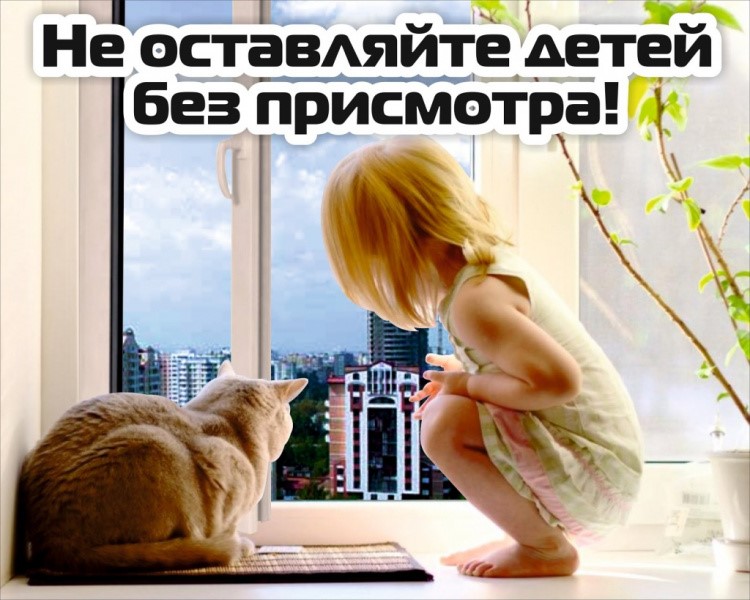 Отдел надзорной деятельности и профилактической работы по Мишкинскому, Шумихинскому и Юргамышскому районам управления надзорной деятельности и профилактической работы Главного управления МЧС России по Курганской  области и ПСЧ №42 по охране Шумихинского района обращается к родителям: помните, прежде всего, именно вы в ответе за жизнь своего ребенка! Поэтому, уважаемые родители:- не оставляйте по возможности детей без присмотра;- контролируйте, чем они занимаются в свободное время;- чаще напоминайте ребенку об опасности игры с огнём. Нужно стремиться к тому, чтобы ребёнок осознал, что спички - не игрушка, а огонь – не забава, чтобы у него сложилось впечатление о пожаре, как о тяжелом бедствии для людей;- не оставляйте на виду спички, зажигалки;- научите детей правильно пользоваться бытовыми электроприборами;- расскажите им, как правильно действовать при экстремальной ситуации, ведь очень часто у ребенка срабатывает пассивно-оборонительная реакция и место того, чтобы убежать от огня, дети прячутся, забиваются в угол;- если ваш ребенок иногда остается дома один, то обязательно напишите на листке бумаги все необходимые телефоны экстренной помощи. Они всегда должны находиться на самом видном месте, и первой строкой должен быть написан телефон «01» (для мобильного телефона «101», «112»);- убедитесь, что ребенок знает свой адрес!Если же возникла необходимость оставить ребенка на время одного, прежде чем уйти, проверьте, спрятаны ли спички, выключен ли газ и электроприборы, погашен ли огонь в печке.Помните, что если пожар произойдет по причине детской шалости и причинит кому-либо ущерб, то родители несут за это ответственность в установленном законом порядке.Если вы будете выполнять эти несложные правила, беда минует ваш дом!Инспектор по основной деятельности 3ПСО ФПС Главного управления МЧС России по Курганской области Изотова Т,В.Начальник ОНДиПРпо Мишкинскому, Шумихинскому и Юргамышскому районам Мелешенко М,Г.